הועדה לתכנון ולתקצוב  Planning & Budgeting Committeeמלגות סגל ליוצאי אתיופיהטופס הגשת  בקשה ,תשפ"בלתשומת לב המבקש/תאנא קרא/י בעיון התקנון וההנחיות.יש למלא את הטופס בדייקנות בדפוס ובעברית (במחשב או מכונת כתיבה).בקשה שלא תענה לתנאי המלגה או הלוקה בחסר לא תידון.המחזור: 	ד'	תקופת המלגה: תשפ"ב, תשפ"ג, תשפ"ד.המוסד ____________________________________________חוג/מחלקה  ________________________________________1.	פרטים אישיים:		שם משפחה _______________________ שם פרטי _____________________ (עברית)		שם משפחה _______________________ שם פרטי _____________________ (לועזית)		שנת לידה ___________________  מין _______________  מצב משפחתי _____________		אזרחות _______________________ מס' תעודת זהות (ישראלית) ____________________  		כתובת נוכחית ___________________________________________________________		כתובת בישראל (לשוהים בחו"ל) ______________________________________________כתובת דואר אלקטרוני :                                     מס' טל' נייד:                                 מס' טל' בית/עבודה:                    		מינוי או עיסוק נוכחי ______________________________________________________2.	השכלה גבוהה	שם מדריך הדוקטורט _______________________________‎‎‎‎‎3.	מינויים באוניברסיטאות , במכללות או במוסדות מחקר4.	פרסים, הצטיינות וכד'5.	רשימת פרסומים (אם אין המקום מספיק, יש לצרף עמוד נוסף).6.	תכנית המחקר לתקופת המלגה (אם אין המקום מספיק, יש לצרף עמוד נוסף)								_______________תאריך:--------                                                                                                   חתימת המועמד/ת*שיקולי האוניברסיטה/המכללה בהגשת המועמד/ת.							_________________תאריך:----------							            חתימת הרקטור**אין לחתום במקום. ראה הנחיות.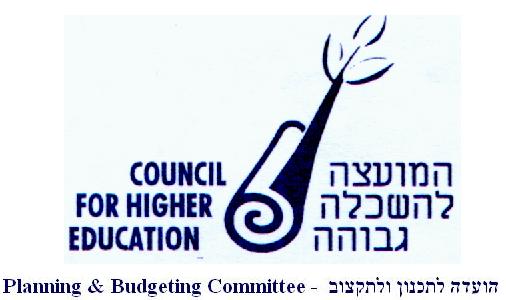 שניםמוסדתוארתחום או נושא עבודת הגמרשניםמוסדתפקידתחוםשנהפרס/הצטיינות